围棋--入门班：十、真假眼、死形第一题：黑棋是真眼还是假眼（  ）					第二题：黑棋是真眼还是假眼（  ）					第三题：黑先杀白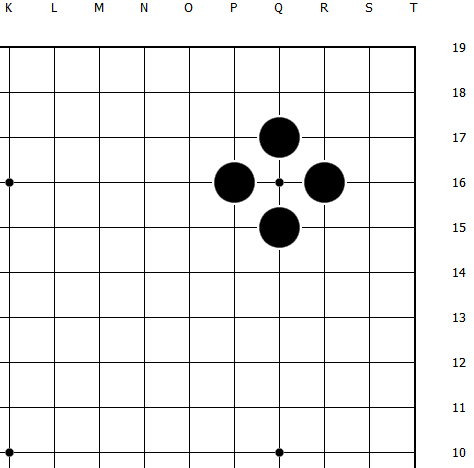 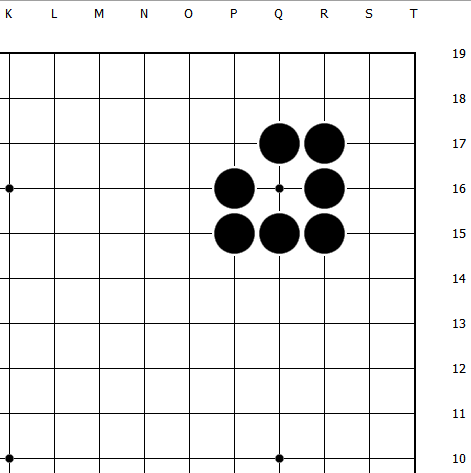 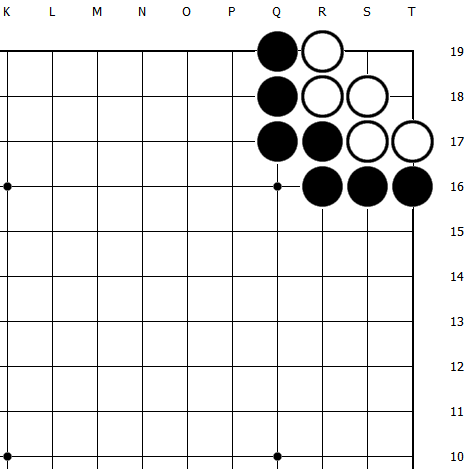 第四题：黑先杀白									第五题：黑先杀白									第六题：黑先杀白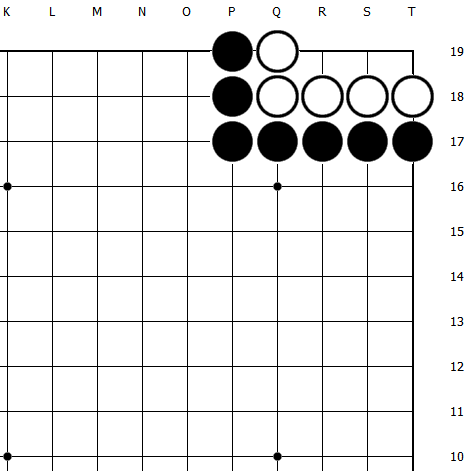 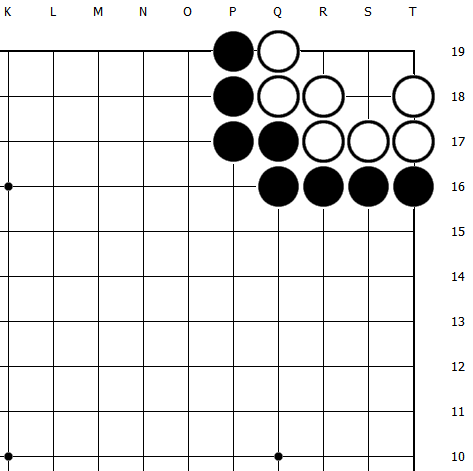 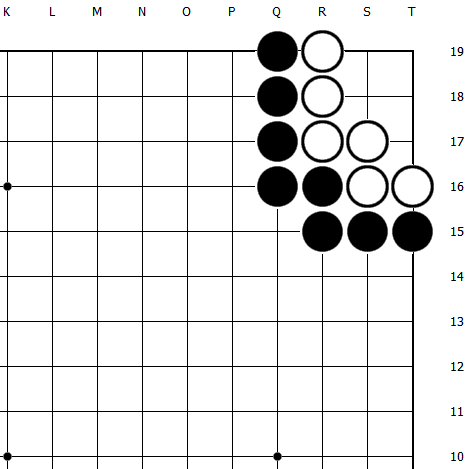 